ПРОЕКТВторое заседание двадцать восьмого созываРЕШЕНИЕ14 ноября 2019 года № 20Об утверждении новой редакции Положения о порядке оформления бесхозяйного недвижимого имущества в муниципальную собственность сельского поселения  Лагеревский сельсоветРуководствуясь Гражданским кодексом Российской Федерации, Федеральным законом от 13.07.2015 № 218-ФЗ «О государственной регистрации недвижимости», Федеральным законом от 06.10.2003 № 131-ФЗ «Об общих принципах организации местного самоуправления в Российской Федерации», Приказом Министерства экономического развития РФ от 10 декабря 2015 г. № 931 «Об установлении Порядка принятия на учет бесхозяйных недвижимых вещей», Уставом сельского поселения Лагеревский сельсовет муниципального района Салаватский район Республики Башкортостан, Совет сельского поселения  Лагеревский сельсовет муниципального района Салаватский район Республики БашкортостанРЕШИЛ:1.Утвердить прилагаемое Положение о порядке оформления бесхозяйного недвижимого имущества в муниципальную собственность сельского поселения Лагеревский  сельсовет.2. Обнародовать настоящее Решение от 14 ноября 2019 года на информационном стенде Администрации сельского поселения Лагеревский сельсовет муниципального района Салаватский район Республики Башкортостан по адресу: Республика Башкортостан, Салаватский район, с. Лагерево, ул. Молодежная, д. 14 и разместить на официальном сайте Администрации сельского поселения  Лагеревский сельсовет муниципального района Салаватский район Республики Башкортостан по адресу: www.lagerevo.ru 3. Признать утратившим силу Решение Совета сельского поселения  Лагеревский сельсовет муниципального района Салаватский район Республики Башкортостан от  09.08.2013 №  115.4. Контроль за исполнением настоящего решения возложить  . Глава сельского поселения                                    Р.Р. Низамов                                                       Приложениек решению Совета сельского поселения Лагеревский сельсоветот 14 ноября г.  № 20ПОЛОЖЕНИЕО ПОРЯДКЕ ОФОРМЛЕНИЯ БЕСХОЗЯЙНОГО НЕДВИЖИМОГО ИМУЩЕСТВА В МУНИЦИПАЛЬНУЮ СОБСТВЕННОСТЬ СЕЛЬСКОГО ПОСЕЛЕНИЯ ЛАГЕРЕВСКИЙ СЕЛЬСОВЕТ1. Общие положения1.1. Настоящее Положение разработано в соответствии с Гражданским кодексом Российской Федерации, Федеральным законом от 13.07.2015 № 218-ФЗ «О государственной регистрации недвижимости», Федеральным законом от 06.10.2003 № 131-ФЗ «Об общих принципах организации местного самоуправления в Российской Федерации», Приказом Министерства экономического развития РФ от 10 декабря 2015 г. № 931 «Об установлении Порядка принятия на учет бесхозяйных недвижимых вещей», Уставом сельского поселения Лагеревский сельсовет  муниципального района Салаватский район Республики Башкортостан (далее - Сельское поселение).1.2. Настоящее Положение определяет порядок действий органов местного самоуправления сельского поселения Лагеревский сельсовет при выявлении бесхозяйных объектов недвижимого имущества и их учете.1.3. Положение распространяется на объекты недвижимого имущества, которые не имеют собственника или собственник которых неизвестен либо от права собственности на которые собственник отказался в порядке, предусмотренном ст. 225, 236 Гражданского кодекса Российской Федерации.1.4. Оформление документов для постановки на учет бесхозяйного недвижимого имущества, расположенного на территории Сельского поселения, осуществляет Администрация сельского поселения Лагеревский сельсовет  в соответствии с настоящим Положением.2. Порядок постановки на учет, признание и государственная регистрация права муниципальной собственности на бесхозяйное недвижимое имущество2.1. Администрация сельского поселения Лагеревский сельсовет  муниципального района Салаватский район Республики Башкортостан принимает меры по выявлению бесхозяйного недвижимого имущества, расположенного на территории Сельского поселения и постановке его на учет.Бесхозяйные объекты недвижимого имущества выявляются в результате проведения инвентаризации, при проведении ремонтных работ на объектах инженерной инфраструктуры Сельского поселения или иными способами.2.2. Сведения о бесхозяйном объекте недвижимого имущества могут поступать в администрацию Сельского поселения от исполнительных органов государственной власти Республики Башкортостан, от органов местного самоуправления муниципального района Салаватский район и сельских поселений муниципального района Салаватский район, от юридических и физических лиц, из других источников, обладающих такими сведениями, а также на основании заявления собственника об отказе от права собственности на объект недвижимого имущества.2.3. Работу по оформлению и постановке на учет бесхозяйного объекта недвижимого имущества осуществляет администрация Сельского поселения2.4. Основанием для организации работы по сбору необходимых документов и постановке на учет бесхозяйного объекта недвижимого имущества является постановление Администрации Сельского поселения о начале проведения мероприятий по постановке на учет бесхозяйного объекта недвижимого имущества, организации технического обслуживания и эксплуатации объекта и (или) заключения договора ответственного хранения объекта.2.5. На основании постановления администрации Сельского поселения организуется работа по сбору информации в органах, уполномоченных на ведение реестра федеральной собственности, собственности Республики Башкортостан, а также из Единого государственного реестра недвижимости в части сведений о зарегистрированных правах на недвижимое имущество, предполагаемое к постановке на учет в качестве бесхозяйного. Администрация организует работу по проведению технической инвентаризации бесхозяйного объекта недвижимого имущества с получением технического и кадастрового паспорта объекта.2.6. Для постановки на учет бесхозяйного объекта недвижимого имущества Администрация Сельского поселения направляет в регистрирующий орган заявление о постановке на учет недвижимого имущества в качестве бесхозяйного с приложением документов в соответствии с Приказом Министерства экономического развития РФ от 10 декабря 2015 г. № 931 «Об установлении Порядка принятия на учет бесхозяйных недвижимых вещей».2.7. По истечении года со дня постановки бесхозяйного недвижимого имущества на учет в регистрирующем органе администрация Сельского поселения обращается в суд с заявлением о признании права муниципальной собственности Сельского поселения на это объект.2.8. Государственная регистрация права муниципальной собственности на объект недвижимого имущества, ранее принятого на учет в качестве бесхозяйного, осуществляется на основании вступившего в законную силу решения суда в соответствии с Федеральным законом от 13.07.2015 № 218-ФЗ «О государственной регистрации недвижимости».2.9. В течение 5 дней с момента получения выписки о государственной регистрации права муниципальной собственности Сельского поселения на бесхозяйное недвижимое имущество Администрация Сельского поселения принимает постановление, которым предусматриваются внесение соответствующих сведений в Реестр муниципальной собственности Сельского поселения и последующее включение данного недвижимого имущества в казну Сельского поселения либо закрепление его за муниципальным предприятием или муниципальным учреждением на праве хозяйственного ведения или оперативного управления.Башҡортостан республикаһыСалауат районы муниципаль районыныңЛағыр ауыл  советыауыл  биләмәһе  хакимиәте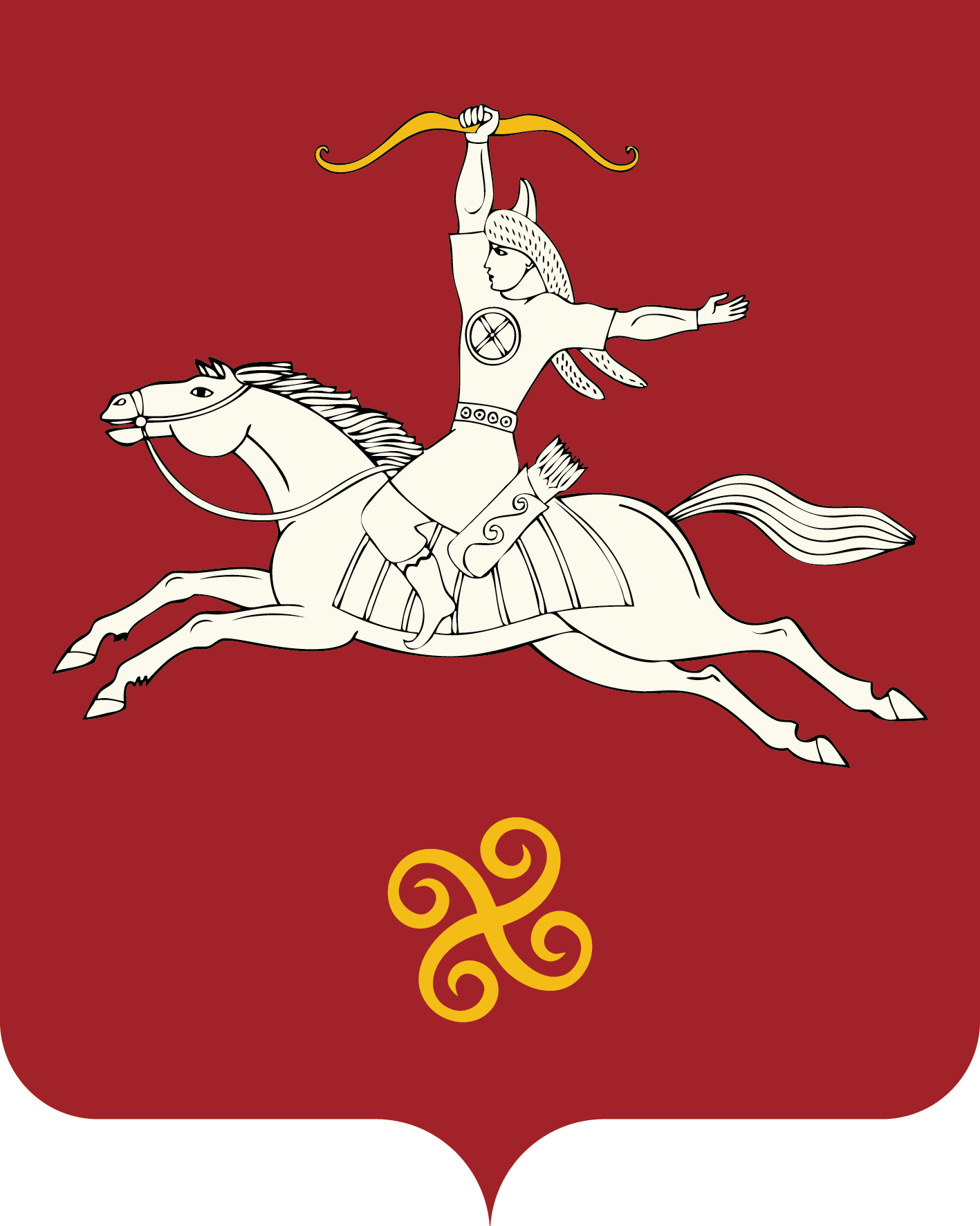 Республика  БашкортостанАдминистрация  сельского поселенияЛагеревский сельсоветмуниципального  района         Салаватский район452497, Лағыр ауылы,Йәштәр урамы, 14 тел. (34777) 2-77-94, 2-77-31452497,с.Лагерево,ул.Молодежная, 14тел. (34777) 2-77-94, 2-77-31